26 ноября в группе «Капитошка» прошло открытое занятие по развитию речи «Купание медвежат» В.Бианки. Дети учились последовательно перессказывать рассказ с помощью мнемотаблиц, отгадывали загадки, активно участвовали  в играх.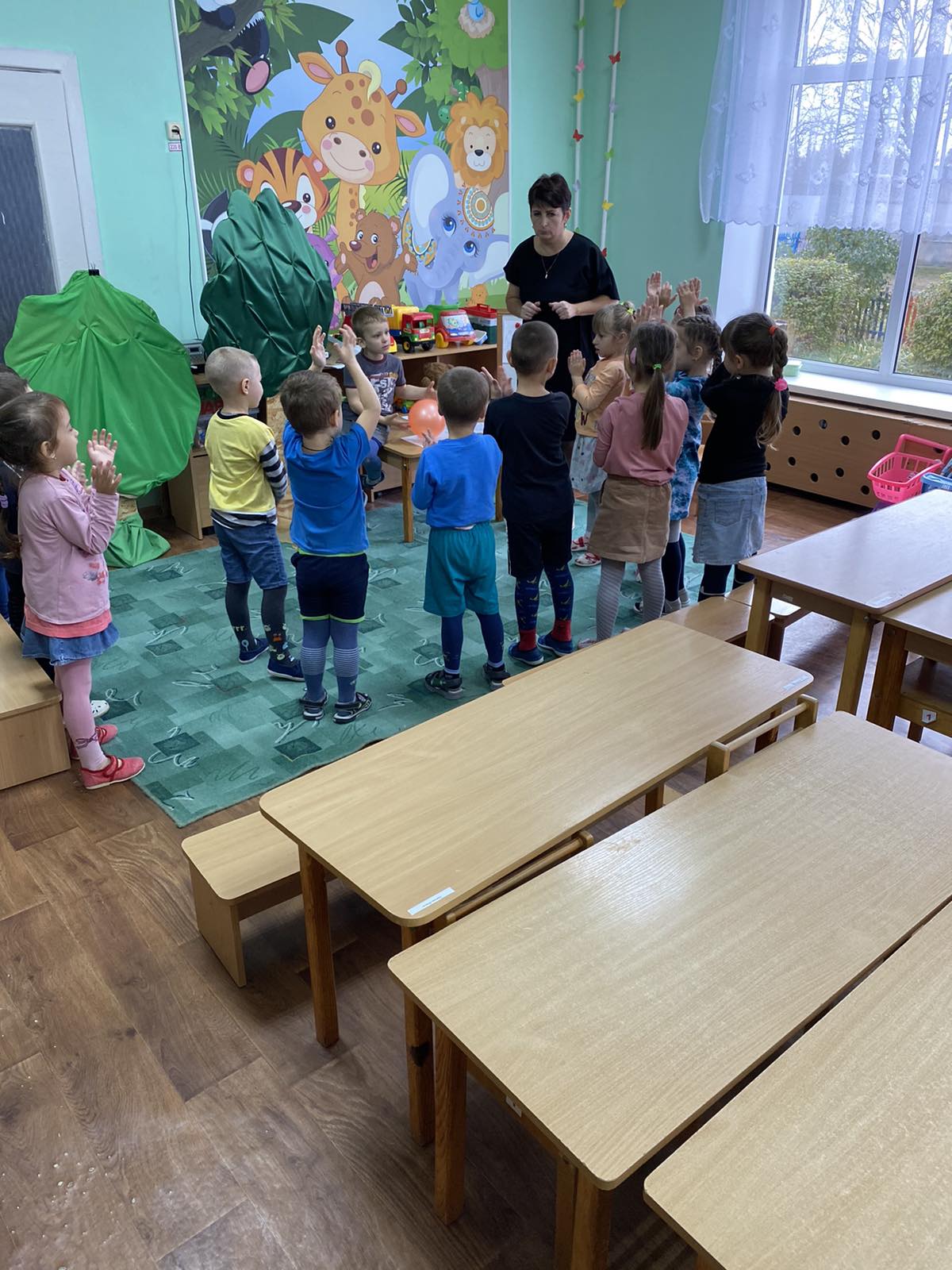 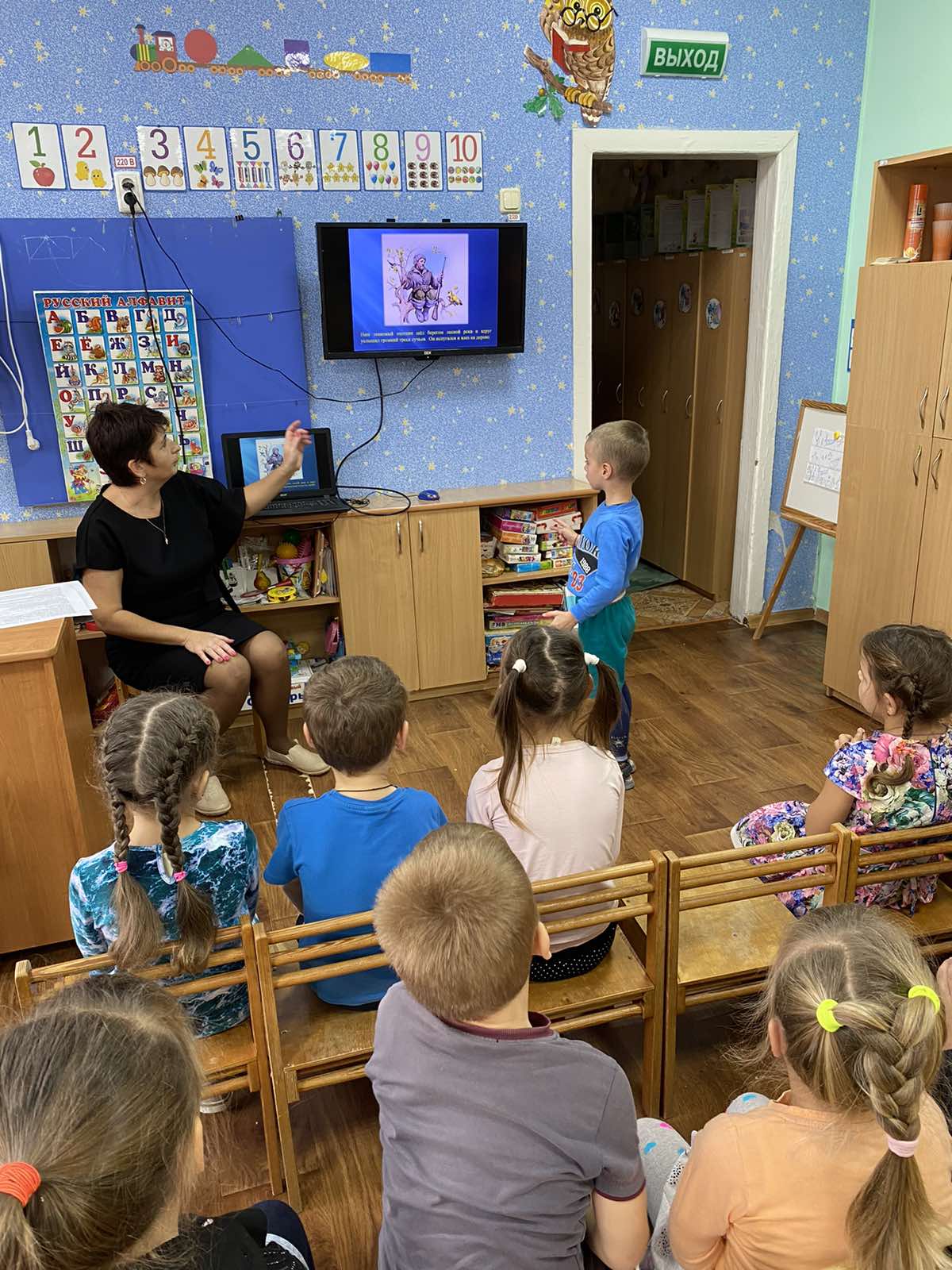 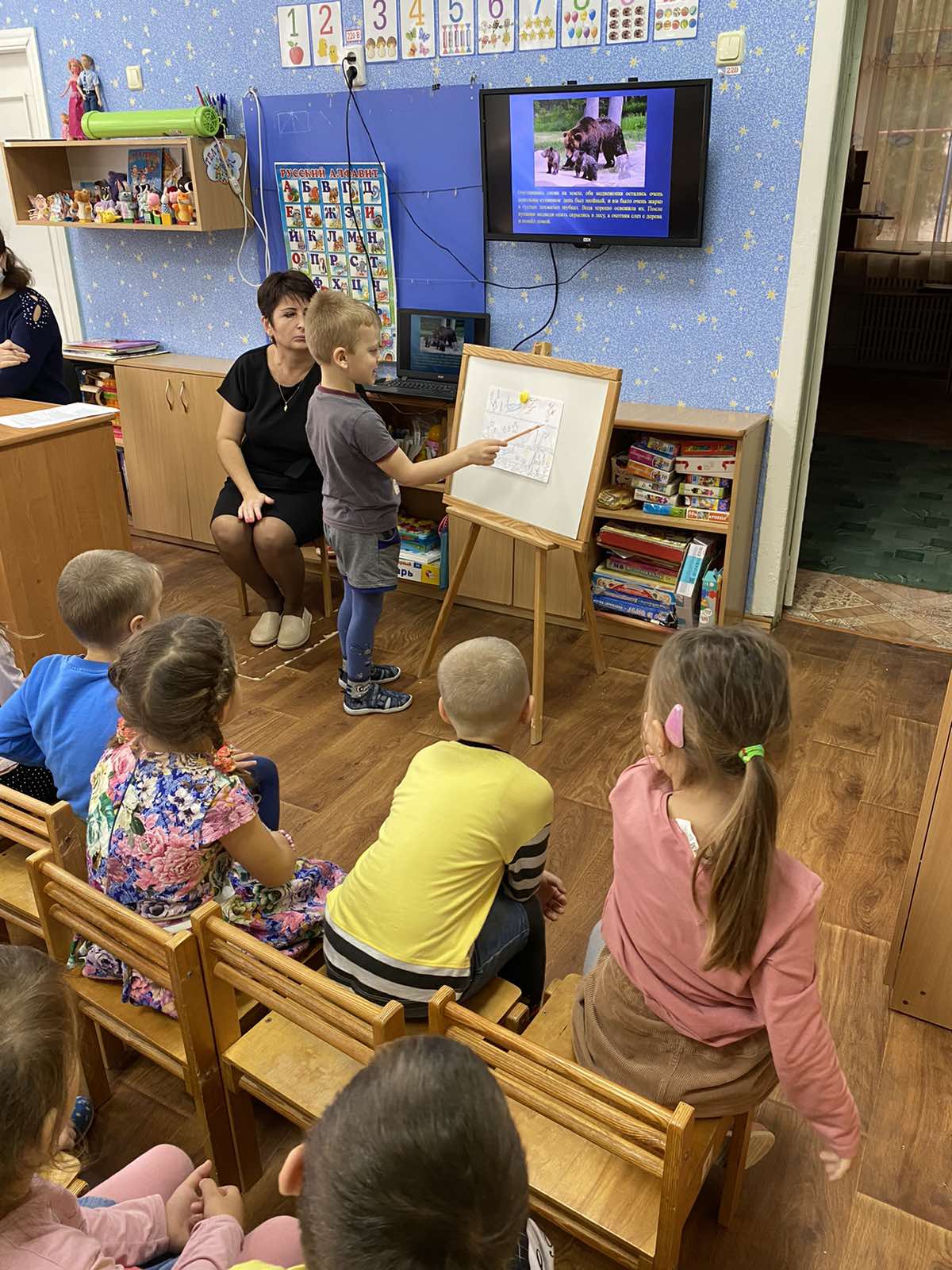 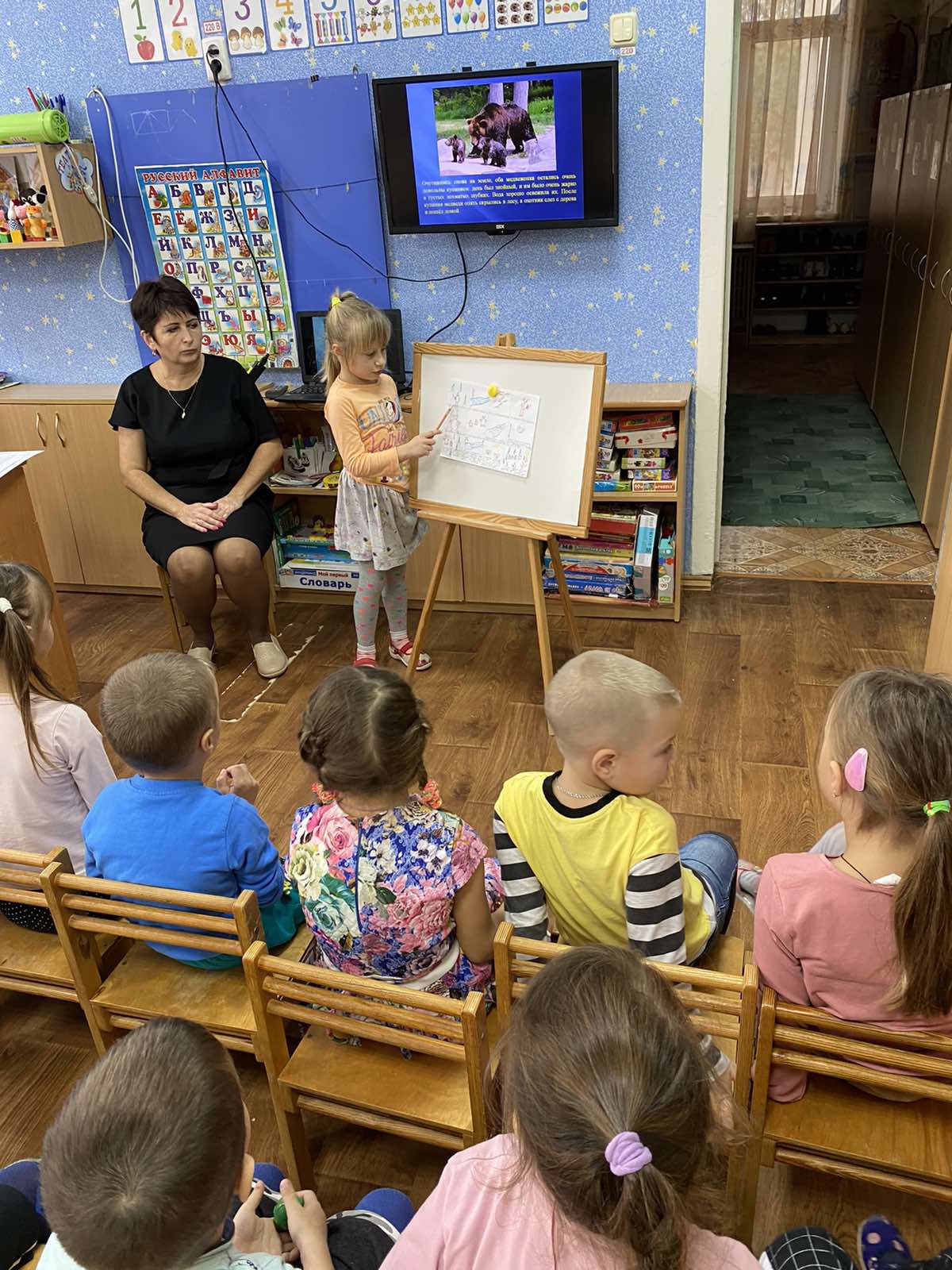 